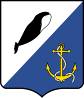 АДМИНИСТРАЦИЯПРОВИДЕНСКОГО ГОРОДСКОГО ОКРУГАПОСТАНОВЛЕНИЕВ целях реализации мероприятий Подпрограммы «Поддержка малого и среднего предпринимательства в Провиденском городском округе» муниципальной Программы «Стимулирование экономической активности населения Провиденского городского округа на 2016-2020 годы», администрация Провиденского городского округаПОСТАНОВЛЯЕТ:1.	Внести в постановление администрации Провиденского городского округа от 08 июня 2016 года № 138 «Об утверждении Порядка предоставления финансовой поддержки начинающим субъектам предпринимательской деятельности на создание собственного дела в Провиденском городском округе» следующее изменение:        1.1. в пункте 1.7. слова «200000 рублей» заменить на слова «300000 рублей». 2.   Настоящее постановление вступает в силу с момента его подписания. 3. Настоящее постановление разместить на официальном сайте администрации Провиденского городского округа.	4. Контроль за исполнением настоящего постановления возложить на Управление финансов, экономики и имущественных отношений администрации Провиденского городского округа (Веденьева Т.Г.)Глава Администрации                                                                     С.А. Шестопаловот  июня 2020 г.                    № ПРОЕКТпгт. ПровиденияО внесении изменений в постановление администрации Провиденского городского округа от 08 июня 2016 года № 138 «Об утверждении Порядка предоставления финансовой поддержки начинающим субъектам предпринимательской деятельности на создание собственного дела в Провиденском городском округе»